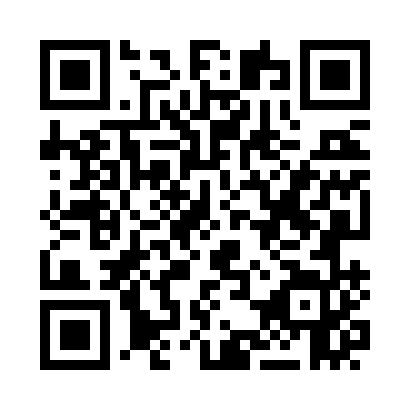 Prayer times for Matong, AustraliaWed 1 May 2024 - Fri 31 May 2024High Latitude Method: NonePrayer Calculation Method: Muslim World LeagueAsar Calculation Method: ShafiPrayer times provided by https://www.salahtimes.comDateDayFajrSunriseDhuhrAsrMaghribIsha1Wed5:236:4812:093:085:306:512Thu5:236:4912:093:075:296:503Fri5:246:5012:093:065:286:494Sat5:256:5112:093:055:276:485Sun5:256:5212:093:055:266:476Mon5:266:5212:093:045:256:477Tue5:276:5312:093:035:246:468Wed5:276:5412:093:025:236:459Thu5:286:5512:093:025:226:4410Fri5:296:5512:093:015:226:4411Sat5:296:5612:093:005:216:4312Sun5:306:5712:093:005:206:4213Mon5:316:5812:092:595:196:4114Tue5:316:5912:092:585:186:4115Wed5:326:5912:092:585:186:4016Thu5:327:0012:092:575:176:4017Fri5:337:0112:092:575:166:3918Sat5:347:0212:092:565:166:3919Sun5:347:0212:092:565:156:3820Mon5:357:0312:092:555:146:3821Tue5:357:0412:092:555:146:3722Wed5:367:0412:092:545:136:3723Thu5:377:0512:092:545:136:3624Fri5:377:0612:092:535:126:3625Sat5:387:0612:092:535:126:3626Sun5:387:0712:092:525:116:3527Mon5:397:0812:102:525:116:3528Tue5:397:0812:102:525:116:3529Wed5:407:0912:102:525:106:3430Thu5:417:1012:102:515:106:3431Fri5:417:1012:102:515:096:34